Key scientific ideas – forces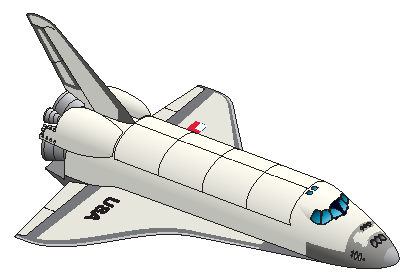 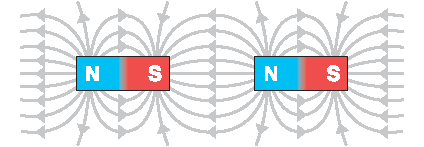 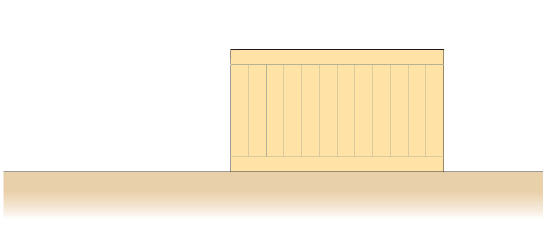 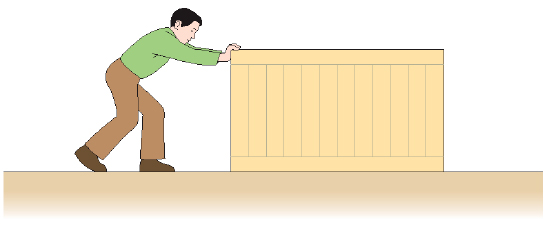 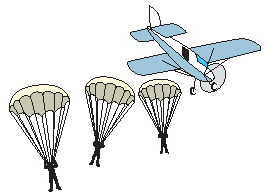 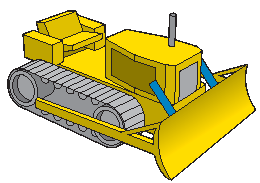 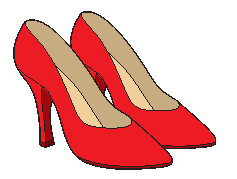 